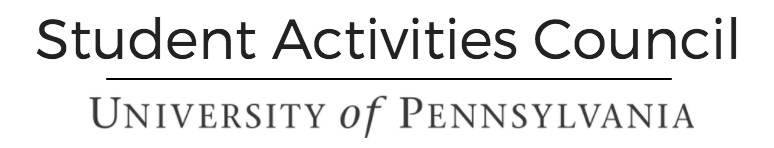 General Body MeetingFebruary 12, 2018 at 6pmCollege Hall Room 200Call to OrderGuest AnnouncementsPenn Violence Prevention Presentation by Katie ChockleySpecial ElectionNominationsSpeechesQuestionsVotingSAC AnnouncementsNew website, emails, social media, and logoBoard turnover remindersClub recruitment guide and guidelinesAdoption of SAC Executive Board BylawsProposed SAC Constitutional changesUpcoming GBM dates, times, locationsGeneral ElectionNominationsSpeechesQuestionsVotingBudget & Allocations Spring 2018Timeline and informationInstructional videoExec ReportEmergency Contingency RequestsContingency, reallocation, and re-recognition requestsExecutive ReportEmergency Contingency Requests:Contingency, Re-Recognition, and Reallocation Requests:GroupRequestRecommendationPenn International Impact Consulting$300 for Travel/Conference to New YorkFund at $120 per guidelines for Academic/Pre-professional groupsBiochemistry Club$600 for Speaker Honoraria$295 for Speaker Travel$600 for Speaker Honoraria$295 for Speaker TravelPenn Masti$2798 for facilities and lighting tech paymentFund at $2079 for facilities (80% for revenue-generating event) and $200 for lighting = $2279Engineers Without Borders$255 in Equipment/Supplies for droneFund at $255Penn Lions$485 in Equipment/Supplies for a lion headFund at $485GroupRequestRecommendationPenn StepRe-recognitionRe-recognize with a 10% budget cutPenn ThillanaRe-recognitionRe-recognize with a 10% budget cutBent Button Productions$2550 in Equipment/Supplies for tripod, camera, and lighting equipmentFund at $2550 for Equipment/SuppliesAbuse and Sexual Assault Prevention (ASAP)Re-recognitionRe-recognize with a 10% budget cutClub Singapore$1770 for Ski trip travel and accommodationsFund at $0 since not within primary mission; surplus in accountCommunity School Student PartnershipRe-recognitionRe-recognize with a 10% budget cutPenn SirensReallocate $250 from Production to Honoraria/ServicesReallocate $250 from Production to Honoraria/ServicesBiochemistry Club$800 in Speaker Honoraria$1175 in Speaker TravelFund at $100 in Speaker Honoraria (at cap for the year)Fund at $1175 in Speaker TravelUniversity Honor Council$100 for a bannerFund at $100 for banner since no banner funding in last 5 yearsColleges Against Cancer$7261 in Facilities/Security for Franklin Field rentalFund at $7261 (Appealed by General Body)Sangam$60 for a bannerFund at $60 for banner since no banner funding in last 5 yearsPenn Masti$12173 in T/C for registration fees and travel/lodging.Fund at $6414 for travel and $1148 for registration = $7562Aerial Robotics$2149 in Travel/Conference for travel to competitionFund at $2149 (already at 55% of total cost)PennYo$100 in PPP for a BannerFund at $100 in PPP for banner since no banner funding in last 5 years